ACORDOS DA SESIÓN ORDINARIA REALIZADA POLA XUNTA  DE  GOBERNO  LOCAL  EN DATA NOVE  DE AGOSTO  DE 2016.PRESIDENTESr. D. Pablo Diego Moreda  GilCONCELLEIROSDona Mª José Rodríguez Pérez Don José Camilo Casal García Don Manuel  Pérez RiolaAUSENTES: SECRETARIA:Dona Ana Velo  RuizINTERVENTORA  ACCTAL:Dona  Raquel  Duarte NúñezNo salón de sesións da Casa Consistorial do  Concello de Cedeira, ás doce horas  e  quince  minutos do día nove de agosto  de  dous  mil  dezaseis, reúnese a Xunta de Gobemo Local co obxecto de realizar,  en  primeira  convocatoria, sesión ordinaria baixo a presidencia do Sr. Alcalde-Presidente, e coa asistencia dos Sres./Sras. concelleiros/as  que  se  relacionan  á  marxe, actuando como Secretario o titular da Corporación dona Ana Velo Ruiz, que dá fe do   acto.A Presidencia, tras comprobar nos termos expostos que  se dá o quórum  legalmente  esixido  polo artigo113 do Regulamento de organizac10n, funcionamento e réxime xurídico das  entidades locais, aprobado por  Real  decreto  2568/1986, para a válida realización das sesións da  Xunta  de Gobemo Local, declara aberta esta, pasándose ó estudio e exame dos asuntos incluídos  na  orde  do día da convocatoria.1.- APROBACIÓN,  SI PROCEDE,  DA ACTA  DE 01.08.2016De conformidade co preceptuado nos artigos 36 e 91 do  R.O.F., a Presidencia pregunta se existe algunha obxección á acta da sesión realizada en data 01.08.2016 e ao non producirse ningunha, a Presidencia somete a votación ordinaria a súa aprobación, da que resulta aprobada por unanimidade dos Sres./Sras.  Concelleiros/as  .2.- CONTRATO MENOR  PARA  ADXUDICAR  O  SERVIZO  DE  ILUMINACIÓN  DAS  FESTAS PATRONAISAcordos adoptados:1.- Prestar conformidade co presuposto presentado por "Iluminaciones  Santiaguesas, S.L." o día 27.07.2016.2.- Aprobar o gasto e adxudicar a "Iluminaciones Santiaguesas, S.L.", mediante un contrato menor, o servizo de iluminación das festas patronais 2016 (desde o día  12 ao 17 de agosto de 2016 ambos  os dous  incluidos), de acordo co presuposto presentado, polo importe de 6.500,00 € IVE incluido.3.- Notificar o presente acordo ao adxudicatario.4.- Dar traslado do presente acordo aos servizos municipais de Intervención, Tesourería e Contratación.3.- CONTRATO MENOR PARA ADXUDICAR O SERVIZO DE PIROTECNIA DAS FESTAS  PATRONAISAcordos adoptados:1.- Prestar conformidade co presuposto presentado por "PIROTECNIA ROCHA-AREAS, S.L." con data 30.05.2016.2.- Aprobar o gasto e adxudicar a "PIROTECNIA ROCHA-AREAS, S.L.”, mediante un contrato menor, o servizo de espectáculo de fogos artificiais do día 15 de agosto e fogos de ruído nos diversos actos das Festas Patronais de Cedeira 2016, de acordo co presuposto presentado, polo importe de 12.000,00 € IVE  incluido.3.- Notificar o presente acordo ao adxudicatario.4.- Dar traslado do presente acordo aos servizos municipais de Intervención, Tesourería e Contratación.4.- CONTRATO MENOR PARA ADXUDICAR O EQUIPO DE SON PARA DÚAS ACTUACIÓNS  MUSICAIS  DURANTE  AS  FESTAS PATRONAISAcordos adoptados:1.- Prestar conformidade coa proposta presentada por "Igmar Servicios Acústicos S.L.".2.- Aprobar o gasto e adxudicar a "Igmar Servicios Acústicos S.L." mediante un contrato menor, o servizo de equipo de son para as actuacións musicais previstas na Praza do Peixe para o día 12.08.2016, de acordo coa proposta presentada, polo importe  de  1.195,76 €  e 251, 11 € de IVE (total IVE incluído de 1.446,87 €).3.- Notificar  o presente  acordo  ao adxudicatario.4.- Dar traslado do presente acordo aos servizos municipais de Intervención, Tesourería e Contratación.5.- CONTRATO MENOR PARA ADXUDICAR UN ESCENARIO PARA DÚAS ACTUACIÓNS MUSICAIS  DURANTE  AS  FESTAS PATRONAISAcordos adoptados:1.- Prestar conformidade coas proposta presentada por D.ª María José Martínez Allegue.2.- Aprobar o gasto e adxudicar a D.ª María José Martínez Allegue, mediante un contrato menor, o servizo de escenario, para as actuacións musicais previstas na Praza do Peixe para o día 12.08.2016, de acordo coa proposta presentada, polo importe de 400,00 € e 84,00 € de IVE (total IVE incluido: 484,00 €).3.- Notificar o presente acordo á adxudicataria.4.- Dar traslado do presente acordo aos servizos municipais de Intervención, Tesourería e Contratación.6.- CONTRATACIÓN  DE  ACTUACIÓN  MUSICAL  PARA  AS FESTAS PATRONAISAcordos adoptados:1.- Prestar  conformidade  coa proposta presentada  pola Asociación  Cultural  Bule-Bule.2.- Aprobar o gasto e adxudicar á Asociación Cultural Bule-Bule, mediante un contrato menor, o servizo de actuación musical  do Grupo "The Barefoots" para o día 13 de agosto de 2016, de acordo coa proposta presentada, polo importe de 1.300,00 €  (exento de IVE - Lei 37/92).3.-  Notificar  o presente  acordo  ao adxudicatario.4.- Dar traslado do presente acordo aos servizos municipais de Intervención, Tesourería e Contratación.7.-  CONTRATACIÓN  DE ACTUACIÓN  MUSICAL  PARA  AS  FESTAS PATRONAISAcordos adoptados:1.- Prestar conformidade coa proposta presentada pola entidade Euroespectáculos Montero, S.L.2.- Aprobar o gasto e adxudicar a Euroespectáculos Montero, S.L., mediante un contrato menor, o servizo de actuación musical da orquesta "SAUDADE" para o día 16 de agosto de 2016, de acordo coa proposta presentada, polo importe de 6.000,00 € e 1.260,00 € de IVE (total IVE incluído: 7.260,00 €).3.- Notificar o presente acordo ao adxudicatario .4.- Dar traslado do presente acordo aos servizos municipais de Intervención, Tesourería e Contratación.8.- CONTRATO MENOR PARA REPARACIÓN DE MOBILIARIO NA CAFETERÍA DO  CENTRO SOCIO-CULTURALAcordos adoptados:1.- Declarar  a conformidade  coa oferta presentada.2.- Aprobar o gasto e adxudicar á empresa AUROGA FERROL, S.L., o contrato menor para o subministro e colocación de turbina  na  cociña  da  cafetería do Centro Socio-Cultural, de acordo co seu presuposto de data 29.07.2016, por un importe  total  (IVE incluído)  de 510,62 euros.3.- O pagamento do servizo farase de acordo co estipulado no RDL  3/2011,  de  14  de  novembro,  polo  que se aproba  o texto refundido  da Lei de Contratos do Sector  Público.4.- A presente contratación non terá revisión de prezos por  parte  da empresa adxudicataria.5.- Notificar  o presente  acordo  á empresa adxudicataria.6.- Dar traslado  aos servizos municipais  de Intervención  e Tesourería,  e ao de  Contratación.9.- CONTRATO DE SERVIZOS PARA REALIZAR O CONTROL DE CALIDADE EXTERNO NA OBRA DENOMINDA MELLORA DE CAMIÑOS MUNICIPAIS EN CEDEIRA.  AGADER 2016Acordos adoptados:1.- Admitir as propostas presentadas.2.- Adxudicar á empresa APPLUS NORCONTROL, S.L., con CIF o contrato menor de servizos para  realizar o control de calidade externo  da seguinte  obra:OBRA:IMPORTE (IVE incluido)-Mellora de camiños municipais. AGADER-2016: 992,73 €10.- DAR CONTA DA RESOLUCIÓN DE ALCALDÍA  NÚM  385/2016 DE 27.07.2016 DE ADQUISICIÓN DE COLECTORES-PAPELERAS E CUBRECONTENEDORES DE MADEIRA PARA COLOCACIÓN NA VÍA PÚBLICA. FCA-2016Dase canta á Xunta de Goberno Local  da  resolución  de  alcaldía  núm.  385/2016  de 27.07.2016,  que literalmente  di:"Asunto: ADQUISICIÓN DE COLECTORES-PAPELEIRAS E CUBRECONTENEDORES DE MADEIRA PARA COLOCACIÓN NA VÍA PÚBLICA. FCA-2016A Xunta de Goberno Local dase por   enterada.11.- DAR CONTA DA RESOLUCIÓN DE ALCALDÍA NÚM.  398/2016  DE  06.08.2016 DE ADXUDICACIÓN EQUIPO DE ILUMINACIÓN E SON PARA ACTUACIÓNS MUSICAIS  DURANTE  AS  FESTAS PATRONAIS  - DIAS  5 E 6 DE AGOSTO  DE 2016Dase conta á Xunta de Goberno Local da resolución de Alcaldía núm. 398/2016, 06.08.2016 que literalmente di:"Asunto: ADXUDICACIÓN EQUIPO DE ILUMINACIÓN E SON PARA ACTUACIÓNS MUSICAIS DURANTE AS FESTAS PATRONAIS - DÍAS 5 E 6 DE AGOSTO DE 2016A Xunta de Goberno Local dase por enterada.12.- DAR CONTA DO DECRETO DE ALCALDÍA NÚM. 399/2016 DE 06.08.2016 DE ADXUDICACIÓN MEDIANTE CONTRATO MENOR DUN ESCENARIO PARA ACTUACIÓNS  MUSICAIS  - FESTAS  PATRONAISDase conta á Xunta de Goberno Local da resolución de Alcaldía núm. 399/2016, de 06.08.2016, que literalmente di:"Asunto: ADXUDICACIÓN MEDIANTE CONTRATO MENOR DUN ESCENARIO PARA ACTUACIÓNS MUSICAIS - FESTAS PATRONAISA Xunta de Goberno Local dase por enterada.13.- DAR CONTA DA RESOLUCIÓN DE ALCALDÍA NÚM.  400/2016  DE  06.08.2016 DE  ADXUDICACIÓN  MEDIANTE  CONTRATO  MENOR   DUN  DISCO-BUS  PARA O CARNAVAL  DE VERÁNDase conta á Xunta de Goberno Local da resolución  de  Alcaldía  núm.  400/2016,  de 06.08.2016,  que literalmente  di:"Asunto: ADXUDICACIÓN MEDIANTE CONTRATO MENOR DUN DISCO-BUS PARA O CARNAVAL DE VERÁNA Xunta de Goberno Local dase por enterada.14.- DAR CONTA DA SINATURA DO CONVENIO DE COLABORACIÓN ENTRE O CONCELLO DE CEDEIRA E A ASOCIACIÓN SOCIOEDUCATIVA PARA A EDUCACIÓN (ASEDUC) PARA O DESENVOLVEMENTO DE ACTIVIDADES SOCIAIS (NO ÁMBITO  DO VIH E  OUTROS).Dase conta á Xunta de Goberno Local da sinatura por parte do Alcalde, con data 29 de xullo de 2016, do convenio de colaboración entre o Concello de Cedeira e a asociación socioeducativa para a educación (ASEDUC) para o desenvolvemento de actividades sociais (no ámbito do VIH e outros).Pola Secretaria e a Interventora acctal. advírtese de que a aprobación de convenios de colaboración é competencia da Xunta de Goberno Local, conforme a resolución de Alcaldía 315/2015, de 1 de xullo, e polo tanto, previamente á sinatura dos convenios deberá someterse a aprobación dos borradores á aprobación pola Xunta de Goberno.15.- DAR CONTA DA SENTENCIA DO T.S.X. GALICIA SALA DO SOCIAL DE 28.07.2016 RECURSO SUPLICACIÓN 1056/2016-MCR J. L. P. F. CONTRA O CONCELLO DE CEDEIRADase conta á Xunta de Goberno Local da sentencia do T.S.X. Galicia Sala do Social A Coruña, de data 28.07.2016, no RSU Recurso Suplicación 1056/2016-MCR, J. L. P. F. contra o Concello de Cedeira.A Xunta de Goberno Local dase por enterada, e acorda dar traslado da sentencia á Intervención  municipal.16.- DAR CONTA RESOLUCIÓN DE ALCALDÍA DE 08.06.2016 DE SOLICITUDE DE SUBVENCIÓN PARA ACONDICIONAMENTO E VALORIZACIÓN DO TRAMO NORTE DA RUTA DOS PEIRAOSDase conta á Xunta de Goberno Local da resolución de Alcaldía núm. 402, de 08.08.2016, que literalmente di:"Asunto: SOLICITUDE DE SUBVENCIÓN PARA ACONDICIONAMENTO E VALORIZACIÓN DO TRAMO NORTE DA RUTA DOS PEIRAOSA Xunta de Goberno Local dase por enterada.17.- CONTRATO MENOR PARA A ADQUISICIÓN  DE CENTROS  FLORAIS PARA  A IGREXA  PARROQUIAL  DE CEDEIRA.  FESTIVIDADE  DA PATROA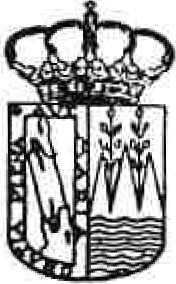 Acordos adoptados:1.- Prestar conformidade co presuposto presentado por D.ª Catalina Díaz Nebril o día 05.08.2016.2.- Aprobar o gasto e adxudicar a D.ª Catalina Díaz Nebril ,mediante un contrato menor, o servizo de arranxos florais na igrexa Santa María del Mar de Cedeira para o día 15.08.2016, de acordo coa proposta presentada , polo importe de 500.00 € (IVE incluido).3.- Notificar o presente acordo ao adxudicatario.4.- Dar traslado do presente acordo aos servizos municipais de Intervención, Tesourería e Contratación.E non  habendo  máis  asuntos  que tratar,  pola  Presidencia  levántase  a sesión  ás doce horas e trinta e cinco minutos do expresado día